   UNIDAD POLITICAS FARMACEUTICAS Y PROFESIONES MÉDICAS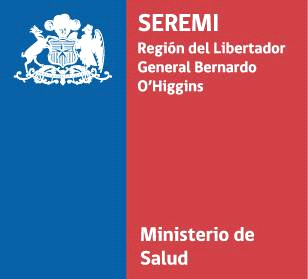 SOLICITUD DE CAMBIO DE RAZÓN SOCIAL Y/O REPRESENTANTE LEGAL             DE ESTABLECIMIENTOS DE SALUDDeclaro conocer y aceptar expresamente los requisitos administrativos y las condiciones establecidos en la legislación vigente, para solicitar Cambio de Razón Social o Cambio de Dominio. *Todos los documentos que presente serán en original o fotocopia legalizada ante Notario. *Que si en la revisión posterior, efectuada por la Autoridad Sanitaria, se verificare que los datos entregados en este documento no son fidedignos, esto será causal suficiente para denegar la presente solicitud. *El cambio de razón social solo tiene por objeto certificar el nombre del actual responsable de la actividad singularizada y en ningún caso autoriza las eventuales modificaciones o de funcionamiento que se hubieran introducido y que requieren de una nueva autorización ___________________________________________________Nombre, RUT y firma representante legalIDENTIFICACION DEL ESTABLECIMIENTO O PRESTADOR DE SALUD IDENTIFICACION DEL ESTABLECIMIENTO O PRESTADOR DE SALUD Nombre del establecimientoTipo de establecimientoNº y fecha de resoluciónDirecciónComunaTeléfonoCorreo electrónicoIDENTIFICACION DE PROPIETARIO Y/O REPRESENTANTE LEGALIDENTIFICACION DE PROPIETARIO Y/O REPRESENTANTE LEGALNombre del propietario/razón socialNombre representante legalRut representante legalTeléfonoCorreo electrónicoIDENTIFICACION DEL DIRECTOR TÉCNICOIDENTIFICACION DEL DIRECTOR TÉCNICONombreRut director técnicoProfesiónCorreo electrónicoDOCUMENTOS A ADJUNTAR  A LA SOLICITUDDOCUMENTOS A ADJUNTAR  A LA SOLICITUDConstitución sociedad Fotocopia RUT  de la sociedadContrato de compra venta del establecimientoComprobante de pago del arancel correspondiente a la prestación de servicio	